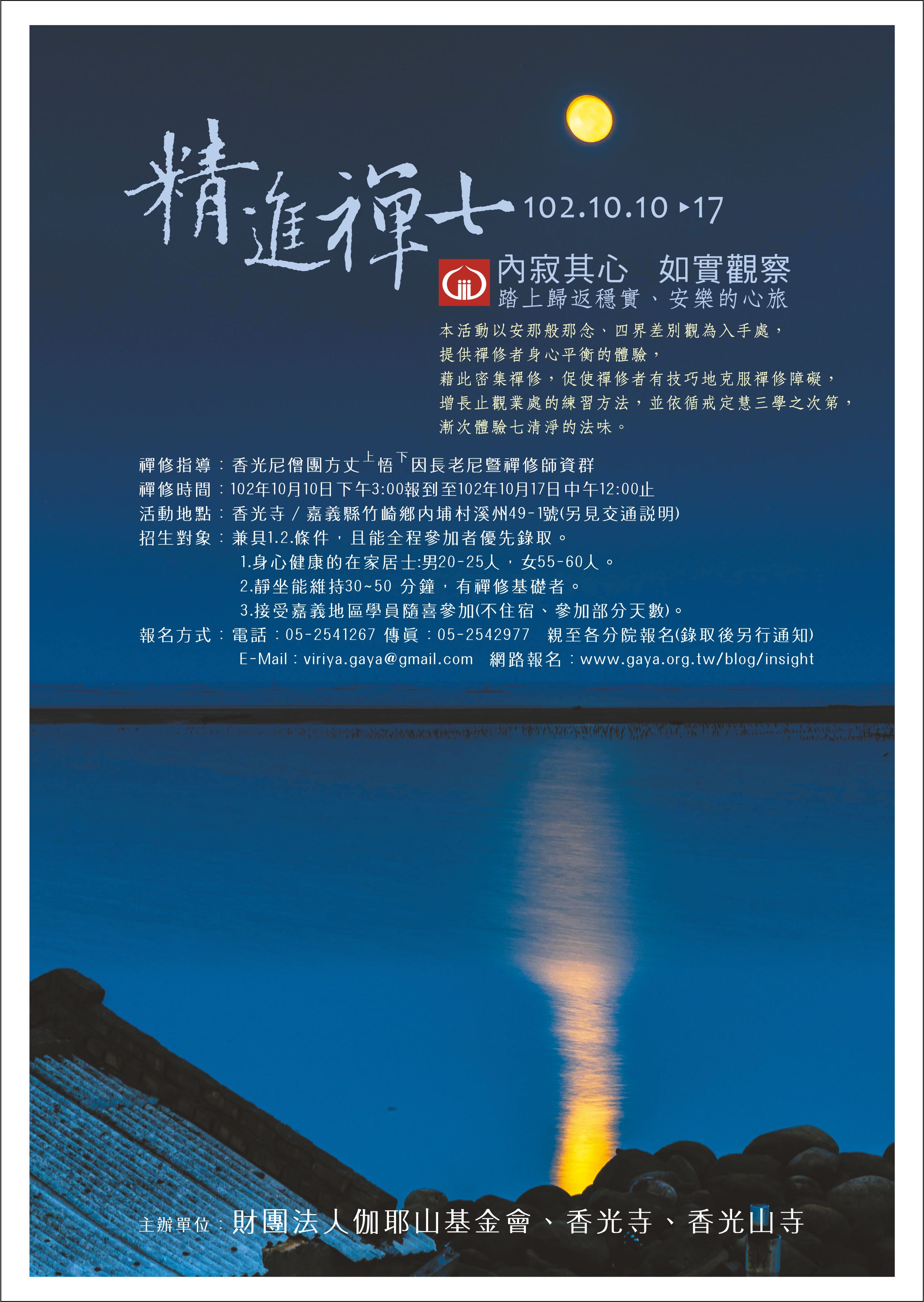 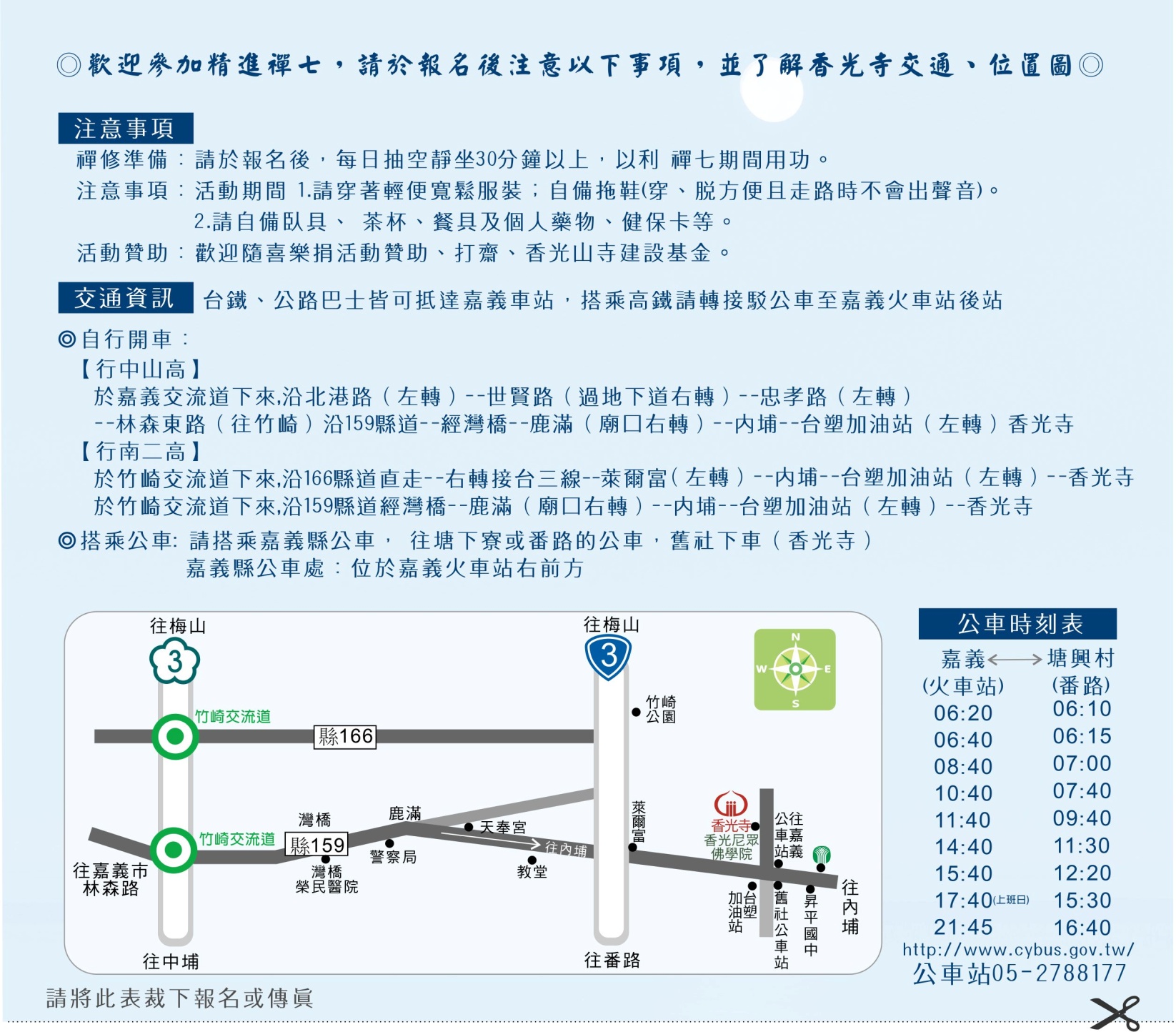 分院別	102年度精進禪七報名表	日期:     /     /    .分院別	102年度精進禪七報名表	日期:     /     /    .分院別	102年度精進禪七報名表	日期:     /     /    .分院別	102年度精進禪七報名表	日期:     /     /    .姓名                           年齡:      職業:     ○男○女 ○未婚○已婚○已婚單身                           年齡:      職業:     ○男○女 ○未婚○已婚○已婚單身                           年齡:      職業:     ○男○女 ○未婚○已婚○已婚單身地址電話E-mail手機學歷○國小 ○國中 ○高中 ○專科 ○大學 ○碩士 ○博士 ○其它：○國小 ○國中 ○高中 ○專科 ○大學 ○碩士 ○博士 ○其它：○國小 ○國中 ○高中 ○專科 ○大學 ○碩士 ○博士 ○其它：禪修○參加過禪修課程  ○禪修營：   日   次；   日   次；   日   次 ○其它：○參加過禪修課程  ○禪修營：   日   次；   日   次；   日   次 ○其它：○參加過禪修課程  ○禪修營：   日   次；   日   次；   日   次 ○其它：健康○良好 ○其它：    睡眠：○大多好睡 ○尚好 ○打呼 ○淺眠 ○頻尿 ○其他○良好 ○其它：    睡眠：○大多好睡 ○尚好 ○打呼 ○淺眠 ○頻尿 ○其他○良好 ○其它：    睡眠：○大多好睡 ○尚好 ○打呼 ○淺眠 ○頻尿 ○其他參加
天數○全程 ○隨喜參加：10月 　日至 　日 座位：○一般坐墊 ○需靠背高椅  ○其它：○全程 ○隨喜參加：10月 　日至 　日 座位：○一般坐墊 ○需靠背高椅  ○其它：○全程 ○隨喜參加：10月 　日至 　日 座位：○一般坐墊 ○需靠背高椅  ○其它：交通○自行抵達○接駁(10月10日下午14:30火車站後站) ○其它  活動後接駁：○是(火車站)○否○自行抵達○接駁(10月10日下午14:30火車站後站) ○其它  活動後接駁：○是(火車站)○否○自行抵達○接駁(10月10日下午14:30火車站後站) ○其它  活動後接駁：○是(火車站)○否報到○紙本郵件○ E-mail ○簡訊○ 其它：                  ○紙本郵件○ E-mail ○簡訊○ 其它：                  ○紙本郵件○ E-mail ○簡訊○ 其它：                  簽名
(本人)                      同意上述資料提供主辦單位用於活動課程通知、聯繫之用                      同意上述資料提供主辦單位用於活動課程通知、聯繫之用                      同意上述資料提供主辦單位用於活動課程通知、聯繫之用